РЕШЕНИЕРассмотрев проект решения Городской Думы Петропавловск-Камчатского городского округа о внесении изменений в решение Городской Думы Петропавловск-Камчатского городского округа от 04.10.2017 № 17-р 
«О комиссии Городской Думы Петропавловск-Камчатского городского округа по рассмотрению уведомлений депутатов Городской Думы Петропавловск-Камчатского городского округа и Главы Петропавловск-Камчатского городского округа о возникновении личной заинтересованности при осуществлении полномочий, которая приводит или может привести к конфликту интересов», внесенный председателем Городской Думы Петропавловск-Камчатского городского округа Монаховой Г.В., в соответствии со статьей 60 Решения Городской Думы Петропавловск-Камчатского городского округа от 13.07.2018 № 82-нд «О Регламенте Городской Думы Петропавловск-Камчатского городского округа» Городская Дума Петропавловск-Камчатского городского округаРЕШИЛА:1. Внести в решение Городской Думы Петропавловск-Камчатского городского округа от 04.10.2017 № 17-р «О комиссии Городской Думы Петропавловск-Камчатского городского округа по рассмотрению уведомлений депутатов Городской Думы Петропавловск-Камчатского городского округа и Главы Петропавловск-Камчатского городского округа о возникновении личной заинтересованности при осуществлении полномочий, которая приводит или может привести к конфликту интересов» следующие изменения:1) в наименовании слова «депутатов Городской Думы Петропавловск-Камчатского городского округа и Главы Петропавловск-Камчатского городского округа» заменить словами «лиц, замещающих муниципальные должности в Петропавловск-Камчатском городском округе,»;2) в пункте 2 слова «депутатов Городской Думы Петропавловск-Камчатского городского округа и Главы Петропавловск-Камчатского городского округа» заменить словами «лиц, замещающих муниципальные должности в Петропавловск-Камчатском городском округе,»;3) в пункте 4 слова «депутатами Городской Думы Петропавловск-Камчатского городского округа и Главой Петропавловск-Камчатского городского округа» заменить словами «лицами, замещающими муниципальные должности в Петропавловск-Камчатском городском округе,»;4) приложение 1 изложить в редакции согласно приложению 1 к настоящему решению;5) в наименовании приложения 2 слова «депутатов Городской Думы Петропавловск-Камчатского городского округа и Главы Петропавловск-Камчатского городского округа» заменить словами «лиц, замещающих муниципальные должности в Петропавловск-Камчатском городском округе,»;6) приложение 3 изложить в редакции согласно приложению 2 к настоящему решению.2. Настоящее решение вступает в силу со дня его подписания.Приложение 1 к решению Городской ДумыПетропавловск-Камчатского городского округаот 27.10.2021 № 1057-р«Приложение 1к решению Городской ДумыПетропавловск-Камчатского городского округаот 04.10.2017 № 17-рПоложение о комиссии Городской Думы Петропавловск-Камчатского городского округа по рассмотрению уведомлений лиц, замещающих муниципальные должности в Петропавловск-Камчатском городском округе, о возникновении личной заинтересованности при осуществлении полномочий, которая приводит или может привести к конфликту интересов (далее – Положение)1. Настоящим Положением определяется порядок создания и деятельности комиссии Городской Думы Петропавловск-Камчатского городского округа
по рассмотрению уведомлений лиц, замещающих муниципальные должности в Петропавловск-Камчатском городском округе, о возникновении личной заинтересованности при осуществлении полномочий, которая приводит или может привести к конфликту интересов (далее – Комиссия) и который распространяется на депутатов Городской Думы Петропавловск-Камчатского городского округа, Главу Петропавловск-Камчатского городского округа, председателя и аудиторов Контрольно-счетной палаты Петропавловск-Камчатского городского округа.2. Комиссия в своей деятельности руководствуется Конституцией Российской Федерации, Федеральным законом от 06.10.2003 № 131-ФЗ «Об общих принципах организации местного самоуправления в Российской Федерации», Федеральным законом от 25.12.2008 № 273-ФЗ 
«О противодействии коррупции», Законом Камчатского края от 18.12.2008 
№ 192 «О противодействии коррупции в Камчатском крае», Уставом Петропавловск-Камчатского городского округа, а также настоящим Положением.3. Комиссия является постоянно действующим органом, образованным в целях рассмотрения уведомлений лиц, замещающих муниципальные должности в Петропавловск-Камчатском городском округе (далее – лицо, замещающее муниципальную должность), о возникновении личной заинтересованности при осуществлении полномочий, которая приводит или может привести к конфликту интересов.4. Состав Комиссии в количестве не более 7 человек формируется из депутатов Городской Думы Петропавловск-Камчатского городского округа и представителей аппарата Городской Думы Петропавловск-Камчатского городского округа.В заседании Комиссии могут принимать участие представители общественности, приглашаемые председателем Комиссии.Состав Комиссии, утверждаемый решением Городской Думы Петропавловск-Камчатского городского округа, включает председателя Комиссии, заместителей председателя Комиссии, секретаря Комиссии и членов Комиссии.5. Комиссия осуществляет свою деятельность в форме заседаний. 6. Председатель Комиссии, а в случае его временного отсутствия – 1 из заместителей председателя Комиссии, организует ее работу, определяет порядок и сроки подготовки, созыва и проведения заседаний Комиссии, формирует общую повестку дня заседания Комиссии из поступивших вопросов, председательствует на заседаниях Комиссии.Секретарь Комиссии обеспечивает деятельность Комиссии, осуществляет подготовку заседания Комиссии, оформление необходимых материалов, участвует в деятельности Комиссии, содействует исполнению ее решений, выполняет поручения Комиссии и ее председателя, участвует в обсуждении всех вопросов, рассматриваемых на заседаниях Комиссии.В случае временного отсутствия секретаря Комиссии его обязанности большинством голосов присутствующих на заседании Комиссии возлагаются на 1 из членов Комиссии.7. Извещения о проведении заседания Комиссии направляются председателем Комиссии каждому члену комиссии не позднее дня, следующего после дня поступления уведомления лица, замещающего муниципальную должность, о возникновении личной заинтересованности при осуществлении полномочий, которая приводит или может привести к конфликту интересов. В извещении должны содержаться информация о дате, времени и месте проведения заседания, формулировки вопросов повестки дня, докладчики по вопросам повестки дня. К извещению в обязательном порядке прилагаются материалы по вопросам повестки дня, при их наличии.Допускается направление извещений и материалов в электронном виде посредством электронной рассылки.8. Заседание Комиссии является правомочным, если все члены Комиссии извещены о времени и месте его проведения и на заседании присутствует более половины членов Комиссии.9. Все члены Комиссии при принятии решений обладают равными правами. При равенстве голосов голос председательствующего на заседании Комиссии является решающим.10. Члены Комиссии и лица, участвовавшие в ее заседании, не вправе разглашать сведения, ставшие им известными в ходе работы Комиссии.11. Протокол заседания Комиссии ведется секретарем Комиссии. В протоколе указываются:11.1 дата и время проведения заседания Комиссии, фамилии, имена, отчества членов Комиссии, присутствующих (отсутствующих) на заседании Комиссии; 11.2 фамилия, имя, отчество лица, замещающего муниципальную должность, направившего уведомление о возникновении личной заинтересованности;11.3 содержание пояснений лица, замещающего муниципальную должность, по вопросу возникновения личной заинтересованности при осуществлении своих полномочий, которая приводит или может привести к конфликту интересов;11.4 фамилии, имена, отчества выступивших на заседании Комиссии лиц и краткое изложение их выступлений;11.5 другие сведения;11.6 результаты голосования и принятое решение.12. Решения Комиссии принимаются открытым голосованием (если Комиссия не примет иное решение) простым большинством голосов присутствующих на заседании членов Комиссии и оформляются протоколом заседания Комиссии.13. При наличии мнения, отличного от решения, принятого Комиссией, член Комиссии имеет право представить письменное мнение, которое подлежит обязательному приобщению к протоколу, в котором отражается наличие такого мнения.14. Протокол заседания Комиссии составляется не позднее 5 календарных дней после заседания Комиссии, в 1 экземпляре, который подписывается председателем Комиссии и секретарем Комиссии.15. Не позднее 5 рабочих дней с момента подписания протокола председатель Комиссии направляет его копию всем членам Комиссии.». Приложение 2к решению Городской ДумыПетропавловск-Камчатского городского округаот 27.10.2021 № 1057-р«Приложение 3к решению Городской ДумыПетропавловск-Камчатского городского округаот 04.10.2017 № 17-рПоложение о порядке сообщения лицами, замещающими муниципальные должности в Петропавловск-Камчатском городском округе, о возникновении личной заинтересованности при осуществлении полномочий, которая приводит или может привести к конфликту интересов (далее – Положение)1. Настоящим Положением определяется порядок сообщения лицами, замещающими муниципальные должности в Петропавловск-Камчатском городском округе (далее – лицо, замещающее муниципальную должность; лица, замещающие муниципальные должности), о возникновении личной заинтересованности при осуществлении полномочий, которая приводит или может привести к конфликту интересов и который распространяется на депутатов Городской Думы Петропавловск-Камчатского городского округа, Главу Петропавловск-Камчатского городского округа, председателя и аудиторов Контрольно-счетной палаты Петропавловск-Камчатского городского округа.2. Лица, замещающие муниципальные должности, обязаны в соответствии с законодательством Российской Федерации о противодействии коррупции сообщать о возникновении личной заинтересованности при осуществлении полномочий, которая приводит или может привести к конфликту интересов, а также принимать меры по предотвращению или урегулированию конфликта интересов.Сообщение оформляется в письменной форме в виде уведомления о возникновении личной заинтересованности при осуществлении полномочий, которая приводит или может привести к конфликту интересов (далее - уведомление).3. Лица, замещающие муниципальные должности, направляют в комиссию Городской Думы Петропавловск-Камчатского городского округа по рассмотрению уведомлений лиц, замещающих муниципальные должности в Петропавловск-Камчатском городском округе, о возникновении личной заинтересованности при осуществлении полномочий, которая приводит или может привести к конфликту интересов (далее - Комиссия) уведомление, составленное по форме согласно приложению к настоящему Положению.4. В ходе предварительного рассмотрения уведомлений Комиссия имеет право получать в установленном порядке от лиц, замещающих муниципальные должности, направивших уведомления, пояснения по изложенным в них обстоятельствам и направлять в установленном порядке запросы в федеральные органы государственной власти, органы государственной власти субъектов Российской Федерации, иные государственные органы, органы местного самоуправления и заинтересованные организации.5. По результатам предварительного рассмотрения уведомлений Комиссией подготавливается мотивированное заключение на каждое из них.Срок предварительного рассмотрения уведомлений составляет не более 7 рабочих дней со дня поступления его в Комиссию.В случае направления запросов, указанных в пункте 4 настоящего Положения, срок рассмотрения уведомлений составляет не более 45 календарных дней со дня поступления уведомлений в Комиссию.6. По результатам рассмотрения уведомлений Комиссией принимается 1 из следующих решений:6.1 признать, что при осуществлении своих полномочий лицом, замещающим муниципальную должность, направившим уведомление, конфликт интересов отсутствует;6.2 признать, что при осуществлении своих полномочий лицом, замещающим муниципальную должность, направившим уведомление, личная заинтересованность приводит или может привести к конфликту интересов;6.3 признать, что лицом, замещающим муниципальную должность, направившим уведомление, не соблюдались требования об урегулировании конфликта интересов.7. В случае принятия решений, предусмотренных подпунктами 6.2 и 6.3 пункта 6 настоящего Положения, Комиссия направляет в адрес лица, замещающего муниципальную должность, направившего уведомление, письмо о необходимости принятия мер по предотвращению или урегулированию конфликта интересов.8. В случае непринятия лицом, замещающим муниципальную должность, мер по предотвращению или урегулированию конфликта интересов в течение 60 календарных дней после получения соответствующего письма Комиссии, председатель Комиссии представляет доклад на сессии Городской Думы Петропавловск-Камчатского городского округа для принятия в отношении лица, замещающего муниципальную должность, мер по предотвращению или урегулированию конфликта интересов.Приложениек Положению о порядке сообщения лицами, замещающими муниципальные должности в Петропавловск-Камчатском городском округе, о возникновении личной заинтересованности при осуществлении полномочий, которая приводит или может привести к конфликту интересовУВЕДОМЛЕНИЕо возникновении личной заинтересованности при осуществлении полномочий, которая приводит или может привести к конфликту интересовСообщаю о возникновении у меня личной заинтересованности при осуществлении полномочий, которая приводит или может привести к конфликту интересов (нужное подчеркнуть).Обстоятельства, являющиеся основанием возникновения личной заинтересованности: ________________________________________________________________________________________________________________________________________.Полномочия, на осуществление которых влияет или может повлиять личная заинтересованность: ________________________________________________________________________________________________________________________________________.Предлагаемые меры по предотвращению или урегулированию конфликта интересов: ________________________________________________________________________________________________________________________________________.Намереваюсь (не намереваюсь) лично присутствовать на заседании комиссии при рассмотрении настоящего уведомления комиссией Городской Думы Петропавловск-Камчатского городского округа по рассмотрению уведомлений лиц, замещающих муниципальные должности в Петропавловск-Камчатском городском округе, о возникновении личной заинтересованности при осуществлении полномочий, которая приводит или может привести к конфликту интересов (нужное подчеркнуть).«____» ________ 20 __ г.           _________________                       _________________                                                    (подпись лица, направляющего уведомление)         (расшифровка подписи)».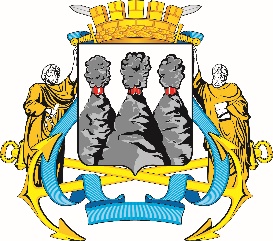 ГОРОДСКАЯ ДУМАПЕТРОПАВЛОВСК-КАМЧАТСКОГО ГОРОДСКОГО ОКРУГАот 27.10.2021 № 1057-р42-я сессияг.Петропавловск-КамчатскийО внесении изменений в решение Городской Думы Петропавловск-Камчатского городского округа от 04.10.2017 № 17-р «О комиссии Городской Думы Петропавловск-Камчатского городского округа по рассмотрению уведомлений депутатов Городской Думы Петропавловск-Камчатского городского округа и Главы Петропавловск-Камчатского городского округа о возникновении личной заинтересованности при осуществлении полномочий, которая приводит или может привести к конфликту интересов»Председатель Городской Думы Петропавловск-Камчатского городского округаГ.В. МонаховаВ комиссию Городской Думы Петропавловск-Камчатского городского округа по рассмотрению уведомлений лиц, замещающих муниципальные должности в Петропавловск-Камчатском городском округе, о возникновении личной заинтересованности при осуществлении полномочий, которая приводит или может привести к конфликту интересовот ______________________________________________________________(Ф.И.О., замещаемая должность)